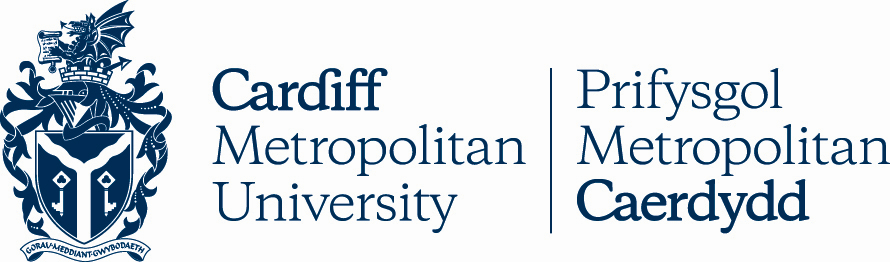 Gwasanaethau Masnachol – Neuaddau PreswylPolisi Codi Tâl Rhent Neuaddau PreswylCymeradwywyd:		Sefydlwyd:		Rhif y Fersiwn: 7	Diwygiwyd: Gorffennaf 2021	Diwygiad Nesaf: Gorffennaf 2022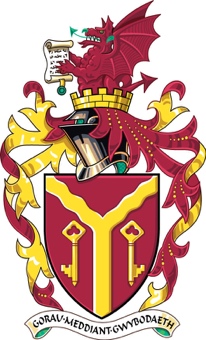 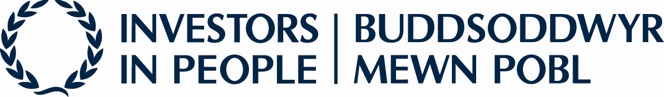 Polisi Codi Tâl am Llety Neuaddau PreswylMae'r ddogfen hon yn ceisio nodi'r fframwaith ar gyfer pennu a chasglu taliadau gan fyfyrwyr ar gyfer llety sy'n eiddo i Brifysgol Metropolitan Caerdydd.Gosod RhentBob blwyddyn, caiff y rhent ar gyfer pob math o lety yn Neuaddau Preswyl eu hadolygu o fewn fframwaith y fformiwla pennu rhenti a'r gwasanaethau a ddarperir gan y Brifysgol. Cytunir ar bob rhent gan y Pwyllgor Adnoddau cyn ei gyhoeddi a'i osod am flwyddyn o 40 wythnos. Codir rhenti'n wythnosol llawn. Mae'r Pwyllgor hefyd yn cytuno ar lefel y blaendal sy'n ofynnol gan bob myfyriwr.Rhoddir gwybod i ddarpar fyfyrwyr am y rhent a'r blaendal ar gyfer y flwyddyn Academaidd sydd i ddod pan fyddant yn cael manylion cais ar-lein ar gyfer neuaddau. Mae'r taliadau hefyd yn cael eu rhoi ar wefan Prifysgol Metropolitan Caerdydd. Pan fydd myfyrwyr yn cael cynigion o lety, cânt wybod am y math o lety y byddant yn byw ynddo a'r tâl rhent penodol am y llety hwnnw ynghyd â'r amserlen dalu.Taliadau Rhent gan FyfyrwyrCesglir taliadau rhent ar gyfer y flwyddyn Academaidd mewn tri rhandaliad (un y tymor) i gyd-fynd â'r cylch talu benthyciadau myfyrwyr arferol h.y. Medi/Hydref, Ionawr ac Ebrill. Rhoddir dadansoddiad i fyfyrwyr o'r rhandaliadau pan gânt gynigion a gwneir taliad drwy system dalu WPM ar gyfer pob taliad. Gofynnir am daliadau adneuo cyn cyrraedd ac eto fe'u gwneir drwy system WPM. Lle mae myfyrwyr yn profi caledi ariannol, gellir gwneud trefniadau i dalu taliadau rhent drwy randaliadau. Rhaid gwneud pob rhandaliad ymlaen llaw a rhoddir cynllun rhandaliadau i bob myfyriwr gyda dyddiadau talu penodol. Os na fydd myfyrwyr yn cadw at y cynllun rhandaliadau; gellir tynnu'r opsiwn o dalu mewn rhandaliad yn ôl yn ôl disgresiwn y Rheolwr Neuaddau. Gellir codi ffi rhandaliad o £25.00 y tymor am y cyfleuster hwn yn ôl disgresiwn Rheolwr y Neuaddau. Yn ogystal, mae myfyrwyr yn cael gwybod am y cymorth, y cymorth a'r cyngor y gallant eu derbyn gan Adran Gwasanaethau Myfyrwyr y Brifysgol gyda phob agwedd ar gyllid myfyrwyr.Taliadau am Ddifrod / Disgyblu / GlanhauCaiff unrhyw daliadau a godir ar fyfyrwyr unigol oherwydd difrod, taliadau disgyblu neu ddirwyon glanhau eu didynnu o'r taliadau blaendal ar ddiwedd eu tenantiaeth. Os bydd y taliadau'n uwch na lefel y blaendal a dalwyd, bydd y myfyriwr yn cael anfoneb am y swm sy'n ddyledus.Cyfeiriwch at Daliadau Debyd Uniongyrchol y DrôrPan fydd debyd uniongyrchol yn cael ei ddychwelyd i'r Brifysgol, mae staff Swyddfa'r Neuaddau yn cysylltu â'r myfyriwr i adennill taliad. Gellir codi ffi o £20.00 am hyn yn ôl disgresiwn Rheolwr y Neuaddau.Taliadau HwyrGellir gosod cosbau ariannol fel yr amlinellir yn yr Amodau Tenantiaeth yn ôl disgresiwn y Rheolwr Neuaddau.Tâl am Newid YstafelloeddOs bydd myfyriwr yn gofyn am newid ystafell o fewn campws, codir ffi weinyddol o £25.00. Mewn amgylchiadau eithriadol, gall y Rheolwr Neuaddau hepgor y tâl hwn.Rhyddhau’r ContractPan fydd myfyriwr yn gadael Prifysgol Metropolitan Caerdydd yn gyfan gwbl, mae'n atebol am y taliadau rhent am weddill y tymor y maent yn gadael yn ddarostyngedig i ddychwelyd yr allweddi i'w hystafell a chadarnhad ei fod wedi gadael y Brifysgol o fewn cyfnod y tymor hwnnw. Rhaid i hysbysiad bod y myfyriwr yn gadael ddod i law erbyn diwrnod cyntaf y tymor newydd nesaf neu bydd y myfyriwr yn atebol am y taliadau tymor newydd. Os yw'r Brifysgol yn gallu dod o hyd i feddiannydd arall ar gyfer yr Ystafell sy'n dderbyniol i'r Brifysgol, yna bydd ad-daliad o'r taliadau rhent sy'n weddill yn cael ei wneud a'r blaendal yn cael ei ad-dalu llai unrhyw daliadau am ddifrod / disgyblu / glanhau a tâl gweinyddol o £25.00.Bydd myfyrwyr sy'n gadael eu llety ond sy'n dal i astudio ym Mhrifysgol Metropolitan Caerdydd yn parhau i fod yn gyfrifol am eu taliadau llety am holl gyfnod y contract neu hyd nes y deuir o hyd i un addas. Mewn amgylchiadau eithriadol iawn (h.y. problemau meddygol difrifol y mae eu llety yn effeithio arnynt), gellir rhyddhau myfyrwyr o'u contractau yn ôl disgresiwn y Rheolwr Gwasanaethau Llety.Taliadau WythnosolCodir yr holl daliadau yn wythnosol o ddydd Llun. Bydd unrhyw ad-daliadau sy'n ddyledus am wythnos lawn (h.y. os byddant yn gadael ar ddydd Llun byddant yn cael eu cyhuddo o'r dydd Sul canlynol yn gynhwysol).Codir tâl ar fyfyrwyr sy'n derbyn cynigion hwyr o lety Neuaddau am yr wythnos gyfan y byddant yn cyrraedd.